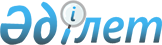 О внесении изменений в постановление акимата Мартукского района от 03 сентября 2014 года № 309 "Об определении мест для размещения агитационных печатных материалов на период проведения выборов"Постановление акимата Мартукского района Актюбинской области от 23 февраля 2017 года № 73. Зарегистрировано Департаментом юстиции Актюбинской области 30 марта 2017 года № 5373
      В соответствии со статьями 31, 37 Закона Республики Казахстан от 23 января 2001 года "О местном государственном управлении и самоуправлении в Республике Казахстан", совместного решения Актюбинского областного маслихата от 12 декабря 2016 года № 89 и постановления акимата Актюбинской области от 12 декабря 2016 года № 516 "О переименовании села Веренка Аккудыкского сельского округа Мартукского района Актюбинской области в село Достык" (зарегистрированного в реестре государственной регистрации нормативных правовых актов за № 5227) и совместного постановления акимата Актюбинской области от 11 июля 2007 года № 207 и решения маслихата Актюбинской области от 11 июля 2007 года № 385 "О переименовании села Казанка Мартукского района в село Казан" (зарегистрированного в реестре государственной регистрации нормативных правовых актов за № 3216), акимат района ПОСТАНОВИЛ:
      1. Внести в постановление акимата Мартукского района от 03 сентября 2014 года № 309 "Об определении мест для размещения агитационных печатных материалов на период проведения выборов" (зарегистрированного в реестре государственной регистрации нормативных правовых актов № 4028, опубликованного от 11 сентября 2014 года в районной газете "Мәртөк тынысы") следующие изменения:
      в строке 6 приложения к указанному постановлению слово "Веренка" заменить словом "Достык";
      в строке 31 приложения к указанному постановлению на русском языке слово "Казанка" заменить словом "Казан".
      2. Контроль за исполнением настоящего постановления возложить на руководителя аппарата акима Мартукского района Көлкебаева Т.
      3. Настоящее постановление вводится в действие по истечении десяти календарных дней после дня его первого официального опубликования.
					© 2012. РГП на ПХВ «Институт законодательства и правовой информации Республики Казахстан» Министерства юстиции Республики Казахстан
				
      Аким района 

Н. Калауов
